projektas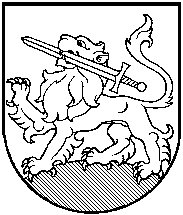 RIETAVO SAVIVALDYBĖS TARYBASPRENDIMASDĖL RIETAVO SAVIVALDYBĖS BENDRUOMENĖS RĖMIMO FONDO 2014 METŲ LĖŠŲ PANAUDOJIMO ATASKAITOS PATVIRTINIMO 2015 m. sausio    d.  Nr. T1-Rietavas	Vadovaudamasi Lietuvos Respublikos vietos savivaldos įstatymo 15 straipsnio 4 dalimi, 16 straipsnio 2 dalies 6 punktu, 18 straipsnio 1 dalimi  ir Rietavo savivaldybės bendruomenės rėmimo fondo nuostatais, patvirtintais Rietavo savivaldybės tarybos 2005 m. birželio 30 d. sprendimu Nr. T1-128 „Dėl Rietavo savivaldybės bendruomenės rėmimo fondo įsteigimo, jo nuostatų patvirtinimo ir fondo tarybos sudarymo“, Rietavo savivaldybės taryba n u s p r e n d ž i a: Patvirtinti Rietavo savivaldybės bendruomenės rėmimo fondo 2014 metų lėšų panaudojimo ataskaitą (pridedama).Sprendimas gali būti skundžiamas Lietuvos Respublikos administracinių bylų teisenos įstatymo nustatyta tvarka.	Savivaldybės meras								Antanas ČerneckisVyr. specialistė (kalbos tvarkytoja)			Administracijos direktoriusAngelė Kilčiauskaitė					Vytautas Dičiūnas2015-01-08						2015-01-08Parengė Jolita Alseikienė2015-01-08PATVIRTINTA									Rietavo savivaldybės tarybos									2015 m. sausio    d.									sprendimu Nr. T1-RIETAVO SAVIVALDYBĖS BENDRUOMENĖS RĖMIMO FONDO 2014 METŲ LĖŠŲ PANAUDOJIMO ATASKAITA___________________________________RIETAVO SAVIVALDYBĖS ADMINISTARCIJOS SVEIKATOS, SOCIALINĖS PARAMOS IR RŪPYBOS SKYRIUSAIŠKINAMASIS RAŠTAS PRIE SPRENDIMO,,DĖL RIETAVO SAVIVALDYBĖS BENDRUOMENĖS RĖMIMO FONDO 2014 METŲ LĖŠŲ PANAUDOJIMO ATASKAITOS PATVIRTINIMO“2015-01-Rietavas1. Sprendimo projekto esmė. Sprendimo projektu siūloma patvirtinti Rietavo savivaldybės bendruomenės rėmimo fondo ataskaitą.2. Kuo vadovaujantis parengtas sprendimo projektas. Sprendimo projektas parengtas vadovaujantis Lietuvos Respublikos vietos savivaldos įstatymo 15 straipsnio 4 dalimi, 16 straipsnio 2 dalies 6 punktu, 18 straipsnio 1 dalimi  ir Rietavo savivaldybės bendruomenės rėmimo fondo nuostatais, patvirtintais Rietavo savivaldybės tarybos 2005 m. birželio 30 d. sprendimu Nr. T1-128 „Dėl Rietavo savivaldybės bendruomenės rėmimo fondo įsteigimo, jo nuostatų patvirtinimo ir fondo tarybos sudarymo“.3. Tikslai ir uždaviniai. Pateikti Rietavo savivaldybės tarybai ataskaitą apie Rietavo savivaldybės bendruomenės rėmimo fondo veiklą.4. Laukiami rezultatai.Bus pateikta ataskaita Rietavo savivaldybės tarybai.5. Kas inicijavo sprendimo  projekto rengimą.Savivaldybės administracijos Sveikatos, socialinės paramos ir rūpybos skyrius.6. Sprendimo projekto rengimo metu gauti specialistų vertinimai.Neigiamų specialistų vertinimų negauta.7. Galimos teigiamos ar neigiamos sprendimo priėmimo pasekmės.Neigiamų pasekmių nenumatyta.8. Lėšų poreikis sprendimo įgyvendinimui.Sprendimo įgyvendinimui nereikės valstybės biudžeto ir savivaldybės biudžeto lėšų.9. Antikorupcinis vertinimas.Nereikalingas.Sveikatos, socialinės paramos ir rūpybos skyriaus vedėja			         Jolita Alseikienė			PajamosLėšos Lt Likutis 2014-01-0110 693,10Dangira Damulytė Vonheim200,00Iš viso10 893,10IšlaidosLėšos Lt Komisinis mokestis6,40Iš viso6,40Likutis 2015-01-0110 886,70